[Your name][Your phone number][Your email id][Optional: Your mailing address][Date][Subject][Employer’s mailing address]Dear Mr./Ms./Mrs. (insert name),I wanted to express my gratitude to you for meeting with me this morning and discussing the open staff nurse job at (insert company/hospital). I loved hearing about the orthopedic wing renovations you're doing and the many advantages they'll bring to both your patients and your employees.As I have worked in a cardiac wing similar to yours for several years, I believe I will fit the role like a glove. I also believe that my qualifications which we discussed in the interview, are very well suited for a cardiac wing like yours, which is equipped with similar instrumentation as my previous workplace. Coupled with that, my experience makes this a perfect job for me.Our talk got me excited to work as a staff nurse at your hospital. I hope to hear back from you soon. In case you wish to gather any additional information from my end, please fell free to reach out to me any time.Regards[Your Name][Your Signature]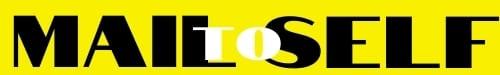 